Spanish GCSE to A-LevelEspañolName: ……………………………………………… 	Form: …………………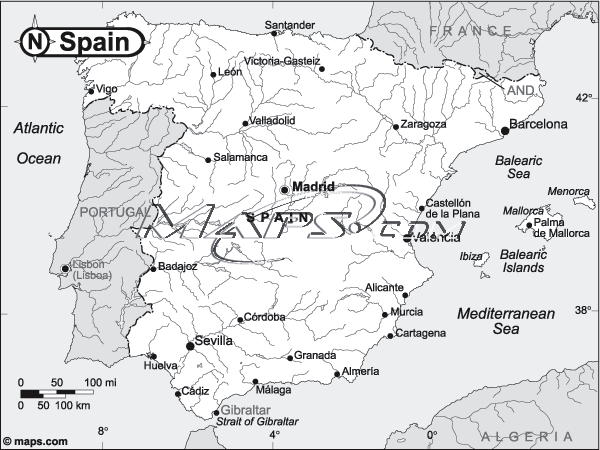 El presenteSituación: Pasa AHORA.A - Verbos regularesFormación:Verbo en el infinitivo con AR, ER o IRElimina 	AR/ER/IRAñade:	      +P.ej.HABLAR		hablamos	(we speak)COMER		como		(I eat)VIVIR		vives		(you live)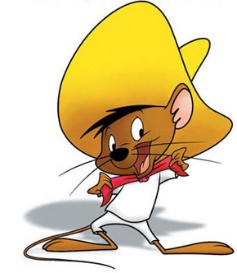 ¡A practicar!Completa con un diccionario la lista de estos verbos regularesCompleta con la forma correcta del presenteP.Ej.: los martes, (yo) ……bailo…… salsa en un club. (BAILAR)en la clase, (nosotros) …………………………… la cinta de español. (ESCUCHAR)el lunes, vamos a la piscina y (nosotros) ……………………………… (NADAR)normalmente, los niños …………………………… la tele cada día. (MIRAR)Raúl ………………………………… en un bar que se llama Enigma. (TRABAJAR)¡Hola! ……………………………… Señor Sánchez. (LLAMARSE)(vosotros) ………………………………… en casa. (QUEDAR)el fin de semana, voy a Madrid y (yo) ……………………………… zapatillas. (COMPRAR)con su trabajo, Alicia ………………………… mucho dinero. (GANAR)(él) ………………… la ropa. ¡Fatal! (LAVAR)¿(tú) ……………………………… el desayuno esta mañana? (PREPARAR)(ellas) ……………………… pescado en el mercado. (VENDER)¿(vosotros) ……………………………… en Leicester? (VIVIR)(nosotros) …………………………… hamburguesas en Mc Donalds. (COMER)cada noche, (yo) ……………………… terriblemente de mi espalda. (SUFRIR)el fin de semana, (ellos) ……………………………… paga de £10. (RECIBIR)B - VERBOS REFLEXIVOSLevantarse       lavarse		also –IRSE and –ERSE but less common  cepillarse     peinarse    llamarseP.ej.llamarse		me llamo	(i am called)lavarse		os laváis	(you’re washing (yourself))peinarse		te peinas	(you’re brushing your hair)Here is a list of commonly used reflexive verbs:¡A practicar!Completa las frases con la forma correcta del verbo.P.ej.: por la mañana, ……me levanto…. (yo, levantarse) temprano.¿A qué hora ………………………………………… por la mañana? (vosotros, levantarse)………………………………………… a las 8.00. (nosotros, levantarse)¿Y tú cuándo …………………………… (tú, lavarse)?…………………………… a las 8.10. (yo, lavarse)¿Dónde …………………………………? (ella, peinarse)……………………………… en el cuarto de baño. (ellas, peinarse)¿Cómo ……………………………… tus padres? (llamarse)Mi padre ……………………… Jorge y mi madre ………………………… Montse. (llamarse x2)¿Cuántas veces al día ………………………………… los dientes? (tú, cepillarse)De costumbre, ………………………………… los dientes dos veces al día. (yo, cepillarse)Por la mañana, …………………………. lo mismo cada día en Inglaterra, pero los españoles …………………………… lo que quieren. (nosotros, vestirse) (ellos, llevar)Traduce al españolThe students sit down in class.
________________________________________________________________Fiona brushes her hair every morning.
________________________________________________________________We always get dressed in black.
________________________________________________________________He shaves every morning.
________________________________________________________________Do you take a shower every day?
________________________________________________________________You (+1) worry too much.
________________________________________________________________c - verbos con cambio de radical3 types of radical changing verbs			Búscalos en un diccionario*The verb JUGAR uses the radical change U UE in the present.Remember the 1236 pattern for yo, tú, él/ella and ellos/ellas!¡A practicar!Completa las frases con la forma correcta del verbo.No …encuentro… mi bolígrafo. (yo, encontrar)……………………….. a las 8.00 de la tarde. (nosotros, cerrar)……………………………… con ir a Inglaterra. (ellos, soñar)…………………………… cada fin de semana a casa. (ella, volver)…………………………… en una gran cama cómoda. (yo, dormir)¿Por qué no ………………………………… los pequeños? (vosotros, defender)………………………………… este problema, y yo, ………………………………… con ese. (tú, resolver) (yo, empezar)………………………………… los platos todos los días. (ella, fregar)………………………………… la última vez que lloraste. (nosotros, recordar)……………………………… el hervidor para preparar té. (ellos, hervir)……………………………………… las nuevas palabras de español juntos. (nosotros, juntos)Tú ………………………… esta pista y vosotros …………………………………… aquella. (seguir x2)Cada mañana, me …………………………… la misma cosa. (él, pedir)Yo soy muy pequeña, ……………………… 1m45. (medir)Mi jefe ……………………………… despedirme, pero ……………………………… que es una tontería. (querer; yo, sentir)Me …………………………………… de sed y de hambre. (yo, morir)El perrito ………………………………… todos los muebles. (morder)……………………………………… la dirección del hotel. (vosotras, perder)………………………………… en ir a la playa, pero él no …………………………… venir con nosotros. (nosotros, pensar) (poder)Nunca …………………………………… a nuestros padres, pero nuestra amiga ………………………………… lo que ……………………… a sus padres. (nosotros, mentir) (ella, elegir) (ella, decir)Traduce al español:They eat lunch in the canteen at 1pm.
_______________________________________________________________We play football on Sunday. 
_______________________________________________________________I count up to 100 in Spanish. 
_______________________________________________________________She serves breakfast to her brother. 
_______________________________________________________________We prefer hot chocolate to orange juice. 
_______________________________________________________________It costs a lot of money. 
_______________________________________________________________You (sg) lie to your mum. 
_______________________________________________________________You (pl) obtained very good marks in maths. 
_______________________________________________________________The girls smile at the boys. 
_______________________________________________________________The bell rings at 11.05. 
_______________________________________________________________The shops close at 9.30 at night in . 
_______________________________________________________________You (sg) show me the museum. 
_______________________________________________________________We find French difficult. 
_______________________________________________________________He chooses to go to the cinema. 
_______________________________________________________________I warn the children everyday but they don’t listen. 
_______________________________________________________________D - verbos irregulares en la primera persona (yo)The following verbs have irregular forms for the first person singular of the present tense: YOIn addition to memorizing the above listed verbs, you should familiarize yourself with the following three rules:1. For verbs that end in -cer and -cir, change the c to zc for the yo form:2. For verbs that end in -ger and -gir, change the g to j for the yo form:3. For verbs that end in -guir, change the gu to g for the yo form:¡A practicar!Completa las frases con la forma correcta del verbo.Yo …………………………………… a Juan. (conocer)Nosotros …………………………………… bien porque comemos bien. (crecer)Yo …………………………………… a un club. (pertenecer)Cada día, muchos bebés …………………………………… en el mundo. (nacer)Yo …………………………………… un aumento. (merecer)Ellos nunca …………………………………… los impuestos. (reducir)Yo …………………………………… mucho. (producir)Mi madre …………………………………… un coche automático. (conducir)Yo …………………………………… dinero en la máquina. (introducir)Mi padre …………………………………… un orquesta. (dirigir)Yo …………………………………… a mi hermana menor. (proteger)Un geiser es agua que ………………………… de la tierra con presión. (surgir)Yo …………………………………… los pantalones en el agua. (sumergir)Mis hermanos ya no andan bien, ………………………… cada dos pasos. (caer)De costumbre, yo …………………………………… algo a una fiesta. (traer)El azúcar …………………………………… a las moscas. (atraer)Después de la fiesta, …………………………………… un taxi a casa. (coger)Vosotros nunca …………………………………… a la clase de arte. (contribuir)Yo ……………………………… trabajo en la compañía telefónica. (conseguir)El río …………………………………… al oeste. (fluir)Yo no …………………………… el Castillo de arena de mi hermano. (destruir)La policía …………………………………… al criminal. (seguir)Yo no …………………………………… plátanos en mi dieta. (incluir)El jefe …………………………………… mucho de nosotros. (exigir)e - verbos esencialesThere are a few verbs that you can’t do without. Here are the infinitives and parts of them in the present… can you complete the table?¡A practicar!Completa las frases con la forma correcta del verbo.…………………………… muchos amigos. (nosotros, tener)…………………………… visitar a Gales otra vez. (yo, querer)¿Dónde …………………………… los servicios? (estar)………………………… los deberes cada noche antes de comer. (él, hacer)Mis hijos ………………………… a la escuela andando. (ir)Mis amigos ………………………… de Venezuela. (ser)No ………………………… hijos ya. (ellos, tener)Nunca ………………………… aquí. (tú, estar)Tampoco ………………………… contactarte por móvil. (yo, poder)………………………… comer a las nueve por favor. (nosotros, querer)………………………… instalaros en esta mesa. (vosotros, poder)¿ ………………………… a la discoteca ésta noche? (tú, ir)¡………………………… loca!, no ………………………… dinero. (tú, estar) (yo, tener)………………………… a la piscina en vez del cine. (vosotros, ir)………………………… gorditos. (vosotros, ser)Traduce al españolMy friends are from .
_______________________________________________________________My brother is 15.
_______________________________________________________________You can do the homework tonight.
_______________________________________________________________I go to work by bus.
_______________________________________________________________Who has my keys?
_______________________________________________________________I agree with her. (I am in agreement with her)
_______________________________________________________________We want to go to the cinema.
_______________________________________________________________She is nice when she wants.
_______________________________________________________________F - gustar y otrosSome verbs are only used in the 3rd person of singular or plural. However, it does not depend on the person that is talking but the object that is talked about.e.g.:		‘I like the cat’. 	would be in Spanish:	‘The cat pleases me’.									‘Me gusta el gato’.		‘Frogs fascinate me’ ……………………… ‘Me fascinan las ranas’.		‘Do you like the book?’…………………… ‘¿Te gusta el libro?’		‘They like the magazines’ ……………… ‘Les gustan las revistas’.		‘Sam likes the house’ ……………………… ‘A Sam le gusta la casa’.* exception: doler (to hurt, be painful) ends with –e and –en respectively.Here is a list of verbs that follows that pattern:¡A practicar!Corrige las frases. Hay frases correctas también.Traduce al español.I love your dress!
______________________________________________________________These photos are fascinating to us.
______________________________________________________________You are missing a button.
______________________________________________________________He seems crazy to me.
______________________________________________________________She likes the strawberry ice-cream.
______________________________________________________________My stomach aches.
______________________________________________________________We have 15 euros left over.
______________________________________________________________Truth is important to me.
______________________________________________________________Traduce al español otra vez, pero esta vez con verbos en el infinitivo.I love swimming (to swim).
______________________________________________________________Dancing (to dance) is important to her.
______________________________________________________________What food do you like to eat?
______________________________________________________________They are interested in learning.
______________________________________________________________We hate doing homework.
______________________________________________________________G - hayVery handy 3 letter word. It means:There is…There are…Is there…?Are there…?¡A practicar!Traduce al español.There is a dog in the car.
______________________________________________________________There are three forks on the table.
______________________________________________________________Are there chairs in the living room?
______________________________________________________________Is there a bathroom in this building?
______________________________________________________________There isn’t any water in the glass.
______________________________________________________________There aren’t any cds in this drawer.
______________________________________________________________El futuroSituación: it will happen later, tomorrow…A - verbos regularesFormación:Verbo en el infinitivo con AR, ER o IR (the whole verb with the infinitive bit!)Añade:	      +¡A practicar!Completa las frases con la forma correcta del verbo.En ocho meses la autopista ………………………… lista. (estar)¿Quiénes ………………………… ellos? (ser)Los malos ………………………… muy castigados. (ser)Mi mamá ………………………… con mucho cuidado. (manejar)………………………… una hamburguesa mañana. (vosotros, comer)………………………… al cine este fin de semana. (yo, ir)Mi mejor amigo me ……………………… un regalo para mi cumpleaños. (dar)………………………… la Noche Vieja juntos. (nosotros, celebrar)En veinticuatro horas, ………………………… en mi casa. (yo, estar)Esta noche ………………………… los platos y después los …………………………. (ellas, lavar) (ellas, secar)El vampiro ………………………… la sangre. (beber)El año que viene, Shakira ………………………… a Colombia. (volver)¿Quién ………………………… el próximo Presidente? (ser)Aquellas mujeres nos …………………………. (oír)B - verbos irregulares en el futuroThere are only a handful of irregular verbs that you must know off by heart:Some of these verbs are used as roots for other verbs. E.g.: mantener (to maintain).¡A practicar!Completa las frases con la forma correcta del verbo.El año que viene los médicos ………………………… a Cuba. (ir)Cinco millones de turistas ………………………… a Centroamérica. (venir)Vosotros no ………………………… los pasteles. (hacer)El dentista ………………………… vuelto de vacaciones para el próximo martes. (haber)Los muchachos malos ………………………… los libros en la basura. (poner)En noviembre mis nietos ………………………… a visitarme. (venir)El escultor no ………………………… la estatua para el parque. (hacer)Para el semestre de la primavera Juan ………………………… terminado los requisitos generales. (haber)¿Cómo ………………………… el público los resultados? (saber)¿Qué ………………………… las chicas? (decir)En abril mi prima ………………………… a visitarme. (venir)Dime cómo juegas y te ………………………… cómo eres. (decir)El presidente ………………………… a Europa para reunirse con sus colegas. (salir)Tus amigos ………………………… por avión mañana. (salir)Yo ………………………… el dulce en el bolsillo. (poner)¿Qué ………………………… tu profesor? (decir)Yo te ………………………… mañana. (decir)¿Cómo ………………………… (yo) si mi hijo está progresando? (saber)Manuel ………………………… a la oficina el miércoles. (venir)En enero mi tío ………………………… a visitarme. (venir)Traduce al españolI will visit some castles in  next summer.
_______________________________________________________________You will come with me on holidays.
_______________________________________________________________We will wear shorts everyday and we will put sunscreen on our legs.
_______________________________________________________________They will not burn.
_______________________________________________________________We will write you postcards.
_______________________________________________________________Hopefully you will receive it quickly.
_______________________________________________________________Grandma will be happy to receive some news but grandpa will not know.
_______________________________________________________________It will be good to come back.
_______________________________________________________________I will do it again next year with more friends.
_______________________________________________________________They will plan the trip with me and we will go clubbing together.
______________________________________________________________________________________________________________________________C - marcadores de tiempoEl condicionalSituación:The conditional is used to express uncertainty and in English you use it to say:WOULDe.g. 	I would play outside IF it wasn’t raining.	She wouldn’t sing that song.	They would spend the money.A - verbos regularesFormación:Verbo en el infinitivo con AR, ER o IR (the whole verb with the infinitive bit!)Añade:	      +B - verbos irregulares en el condicionalThe conditional has the same irregular verbs than the future. Please refer to the future part for a list of these verbs! The endings stay the same as for regular verbs. e.g.: 		poner	……	yo pondría		saber	……	yo sabría¡A practicar!Completa las frases con la forma correcta del verbo.………………………… un coche nuevo. (comprar)yo ………………………… estos libros en el estante. (poner)………………………… un libro sobre mi vida. (escribir)No ………………………… ningún parte de mi vida. (cambiar)Juan ………………………… una fiesta, pero no es su cumpleaños. (tener)………………………… parte del dinero a los pobres. (dar)¿Qué ………………………… en esta situación? (decir)Nosotros ………………………… a tu fiesta, pero estamos enfermos. (venir)nunca ………………………… a su trabajo. (ella, renunciar)¿Cuándo …………………………? (tú, salir)Traduce al españolI would leave immediately.
_________________________________________________________________They would eat all the cake.
_________________________________________________________________We would love to swim in the sea.
_________________________________________________________________My cat would speak in my dreams.
_________________________________________________________________This bracelet would be worth more, but it’s broken.
_________________________________________________________________I would want the car but it’s not my choice.
_________________________________________________________________El pretérito perfectoSituación:It is equivalent to the English perfect tense where you have a compound tense, in two parts. There is the auxiliary in the present tense (to have = haber) and the verb in the past participle.Its use in Spanish is slightly different from the English use. In Spanish, it is used for:finished actions in a time NOT finishedp.ej. 	This morning I had breakfast at 8.30. (it is now 10am)	This week I have run twice already. (it’s only Thursday)finished actions that have been recently completedp.ej. 	I have just finished my homework.	They have just come home.actions that have happened sometimes, without accuracy of the time (in your life) and are still truep.ej.	I have been friends with Tom for the last 10 years. (still friends)	We have lived in  for 3 years. (still live there)A - verbos regularesFormación:The auxiliary HABER in the present tense + verb in the past participle (the –ed form!).The past participle is formed by removing the verb ending (-AR, -ER, -IR) and adding –ado for –AR verbs and –ido for –ER and –IR verbs.p.ej.		I have sung		he cantado		she has drank	ha bebido		you have lived	habéis vivido		they have gone	han ido		*to go = ir, remove –ir add -ido¡A practicar!Completa las frases con la forma correcta del verbo.Este mes ………………………… un coche nuevo. (comprar)Le ………………………… por teléfono esta mañana. (tú, hablar)Tomás ………………………… mi amigo por diez años. (ser)No lo ………………………… ya. (ellos, visitar)Después de cenar, ………………………… a pasear. (ella, ir)Esta semana, ………………………… vuestro dinero. (vosotros, contar)Esta mañana ………………………… la radio. (nosotros, escuchar)………………………… en la cafetería a la 1 hoy. (ellas, almorzar)Traduce al españolI have eaten my soup.
_________________________________________________________________They have been here for 15 minutes.
_________________________________________________________________Have you (+1) received the presents?
_________________________________________________________________Where have you (1) lived?
_________________________________________________________________We have sold the house.
_________________________________________________________________He has called me six times already.
_________________________________________________________________B – participio irregular Some verbs have an irregular past participle. Here is a list of the most common ones and they must be learnt off by heart…¡A practicar!Completa las frases con la forma correcta del verbo.………………………… la puerta. (yo, abrir)…………………………la llave aquí. (ellos, poner)………………………… en la calle. (ella, caer)¿………………………… una carta para tu abuela? (tú, escribir)………………………… una mentira. (nosotros, decir)………………………… los deberes. (él, hacer)………………………… la última película de James Bond. (you (+1), ver)………………………… el secreto de Juan. (ellas, descubrir)Traduce al españolWe haven’t done anything.
_________________________________________________________________She has read ‘The Hobbit’ book.
_________________________________________________________________What have you (+1) seen last weekend?
_________________________________________________________________The rabbit has died.
_________________________________________________________________The politicians haven’t told the truth.
_________________________________________________________________I have read 20 pages.
_________________________________________________________________What have you (1) made for us?
_________________________________________________________________They (F) have broken another fingernail.
_________________________________________________________________Más difícil…You’ve been (arrived) late every day this week.
_________________________________________________________________why haven’t you shaved today? (REFLEXIVE)
_________________________________________________________________The have demonstrated their love for Mozart’s music.
_________________________________________________________________The telephone has rung twenty times. Why haven’t you answered it?
__________________________________________________________________________________________________________________________________if she is as rich as you say, why did she rob a bank?
__________________________________________________________________________________________________________________________________El pretérito indefinidoSituación:It is equivalent to the English simple past. It is used for:actions completed in the a finished past. p.ej.	Yesterday, I went to bed at 10pm.	Last week, I saw the latest James Bond.experiences completed in a determined time. p.ej.	At 16, I visited  twice.	In , I never had problems.punctual actions in a finished timep.ej.	In 1995, I went to the cinema once a week.actions (short or long) within a length of timep.ej.	I lived 3 years in .	I waited 30min in the cinema.giving opinions about an experiencep.ej.	The film was great.	The match went well.actions which are part of a chain of events.p.ej.	She got up, got dressed and left the house.A - verbos regularesFormación:Verbo en el infinitivo con AR, ER o IRElimina 	AR/ER/IRAñade:	      +p.ej.		I sang			canté		she drank		bebió		you (+1) lived	vivisteis¡A practicar!Completa las frases con la forma correcta del verbo.………………………… una ensalada anoche. (yo, comer)………………………… la televisión ayer por la noche. (él, mirar)………………………… a la escuela la semana pasada. (ellos, asistir)………………………… tu casa el mes pasado. (tú, vender)………………………… por teléfono con él ayer. (ella, hablar)………………………… un coche el año pasado. (nosotros, comprar)………………………… las ventanas hace dos horas. (vosotros, abrir)………………………… un zumo de naranja ayer por la mañana. (ellas, beber)Traduce al españolWe washed the dishes yesterday morning.
_________________________________________________________________I ran to the corner last week.
_________________________________________________________________You wrote a letter two days ago.
_________________________________________________________________They didn’t open the windows yesterday.
_________________________________________________________________They sold the car last year.
_________________________________________________________________She closed the door 15 min ago.
_________________________________________________________________I bought a shirt yesterday.
_________________________________________________________________You (+1) went to bed at 11.30 last night.
_________________________________________________________________b – verbos irregularesHere is a list of 11 verbs that go through a change in their radical in the preterit and have their own ending.¡A practicar!Completa las frases con la forma correcta del verbo.………………………… una fiesta hace dos semanas. (yo, tener)………………………… a la escuela ayer. (tú, andar)Anoche no ………………………… dormir. (él, poder)No ………………………… nada ayer. (ella, hacer)………………………… a tu casa el fin de semana pasado. (nosotros, venir)………………………… los zapatos en el armario. (vosotros, poner)………………………… increíblemente enfermos el mes pasado. (ellos, estar)………………………… al cine el sábado pasado. (ellas, saber)Traduce al españolWe made the beds yesterday morning.
_________________________________________________________________I put the clothes in the wardrobe last night.
_________________________________________________________________They had to work for ten hours yesterday.
_________________________________________________________________When did you know the answer?
_________________________________________________________________He came to my party.
_________________________________________________________________They had an accident last tuesday.
_________________________________________________________________You (+1) were here for more than 1h.
_________________________________________________________________She didn’t come to the meeting because she had an accident.
__________________________________________________________________________________________________________________________________c - spelling changeSome verbs have a change in their spelling in order to keep the same sound in the pronunciation.There are 3 types of spelling change and these only occur for the YO form:verbs ending in –gar:insert a –u- before the –é					yo lleguéOther verbs following this pattern are:	jugar (to play)			yo jugué	pagar (to pay)			yo paguéverbs ending in –car:the –c- changes to –qu- before the –é			yo practiquéOther verbs following this pattern are:aparcar (to park)					yo aparquébuscar (to look for)				yo busquédestacar (to stand out)				yo destaquéjustificar (to justify)				yo justifiquépracticar (to practice)				yo practiquésacar (to take out/to take a picture)		yo saquétocar (to touch/to play an instrument)		yo toquéverbs ending in –zar:the –z- changes to –c- before the –é			yo empecéOther verbs following this pattern are:	autorizar (to authorize)				yo autoricé	comenzar (to begin)				yo comencé	organizar (to organize)				yo organicé	rezar	(to pray)					yo recé	simbolizar (to symbolize)				yo simbolicéD - ser and irThough SER and IR are irregular verbs in the preterit, they have identical conjugations in this tense. However, IR is much more used than SER.E - Decir and traerDecir and traer follow the same pattern in the conjugation of the preterit. There are also other verbs derived from these which follow the same trend.	p.ej.	atraer (to attract)			distraer (to distract)F - Dar and verDAR and VER follow a very similar trend in the preterit and so are easy to learn together. VER is only irregular in the fact that there are no accents in the YO and ÉL/ELLA form.G - -ir stem changing verbsMost stem changing verb change only in the present. However, -ir stem changing verbs also have a small change in the preterit. The change is made in the third person singular (él/ella) and plural (ellos/ellas).Verbs with a o → ue change to –u-, e → ie change to –i- and e → i change to –i-.For a list of radical changing verbs ending in –ir, refer to p.7 of this booklet.H - i → y changeFor verbs with a vowel before the verb ending (-ER or –IR) there is also a change in the third person singular (él/ella) and plural (ellos/ellas). The –i- changes to –y- and the other persons take an accent on the –í-.Other verbs follow this pattern:	p.ej.	caer		(to fall)		cayó		cayeron		caerse	(to fall down)	se cayó	se cayeron		leer		(to read)		leyó		leyeron		oír		(to hear)		oyó		oyeronI - verbs ending in -UIRVerbs ending in –UIR change from i → y in the third person singular (él/ella) and plural (ellos/ellas). However, there is no accent on the -i-.Other verbs follow this pattern:	p.ej.	construir	(to build)		construyó		construyeron		contribuir	(to contribute)	contribuyó		contribuyeron		huir		(to run away, flee)	huyó			huyeron		incluir		(to include)		incluyó		incluyeron		influir		(to influence)	influyó		influyeronJ - verbs ending in -UCIRAll of the verbs ending in -UCIR follow the same pattern as producir, as shown in the table below.	p.ej.	conducir	(to drive)		condujo		condujeron		deducir	(to deduce)		dedujo		dedujeron		introducir	(to introduce)	introdujo		introdujeron		reducir	(to reduce)		redujo		redujeron		traducir	(to translate)	tradujo		tradujeron¡A practicar!Completa las frases con la forma correcta del verbo.………………………… el piano para una hora. (yo, practicar)………………………… la fiesta. (yo, organizar)………………………… a bailar en la mesa. (yo, comenzar)………………………… una foto de mi gato. (yo, sacar)………………………… a las dos. (yo llegar)………………………… la cuenta. (yo, pagar)………………………… presidente del club para un año. (él, ser)La fiesta ………………………… terrible. (ser)No ………………………… a la boda. (nosotros, ir)¿Porqué …………………………? (vosotros, ir)¿Qué le …………………………? (tú, decir)La televisión me …………………………. (distraer)No les ………………………… nada. (yo, decir)El azúcar ………………………… a las moscas. (atraer)………………………… un paquete a Juan ayer. (ellos, dar)………………………… a Juan en el parque. (nosotros, ver)¿Qué película ………………………… anoche? (vosotros ver)¿………………………… el gato que Miguel nos …………………………? (vosotros, ver) (dar)No ………………………… el regalo que te …………………………. (yo, ver) (ellas, dar)Me …………………………. (ellos, mentir)Mercedes ………………………… para diez horas. (dormir)………………………… esta pregunta dos veces. (vosotros, repetir)………………………… por un aumento. (yo, pedir)Pilar no me …………………………. (oír)Los ladrones ………………………… nuestra casa. (destruir)Romeo y Julieta …………………………. (huir)Las lágrimas ………………………… en sus mejillas. (caer)………………………… al teatro. (nosotros, conducir)………………………… bien este documento. (tú, traducir)………………………… la respuesta. (yo, deducir)El presidente no ………………………… los impuestos. (reducir)Traduce al inglés – Más difícilThese verbs have a slightly different meaning when used in the preterit instead of the present. Can you guess which?Conocí a Juan hace dos años.
_________________________________________________________________Ella pudo encontrarlo.
_________________________________________________________________No pudimos encontrarlo.
_________________________________________________________________Quise salir.
_________________________________________________________________El no quiso comer.
_________________________________________________________________¿Cuándo lo supiste?
_________________________________________________________________Sentí llamarla.
_________________________________________________________________Ella tuvo un bebé ayer.
_________________________________________________________________K - Marcadores de tiempoThe following words will tell you straight away that you need to use the preterito indefinido!El pretérito imperfectoSituación:The imperfect is the tense used to describe things or events that used to happen or were repeated in the past.p.ej. 	There was a house near the beach. It was huge and it was decorated with flowers.	My hotel room was disgusting, the toilets were blocked and there were stains on the sheets.It is also used to ‘set the stage’ for another action that happened suddenly.	p.ej.	I was coming in when the phone started to ring.		imperfect			preterit		She was crossing the road when she got hit by a car.		imperfect				preteritfinally it is used to refer to time and age in the past.	p.ej.	It was 1pm when I arrived.		imperfect	      preterit		I was 10 when I met Jack.		imperfect	  preteritA - verbos regularesFormación:Verbo en el infinitivo con AR, ER o IRElimina 	AR/ER/IRAñade:	      +p.ej.		I sang			cantaba		she drank		bebía		you (+1) lived	vivíaisb – verbos irregularesHere, we are very lucky! There are only 3 irregular verbs… Again, learn these 3 off by heart!¡A practicar!Completa las frases con la forma correcta del verbo.………………………… en un banco. (él, trabajar)………………………… en la cama. (nosotros, saltar)………………………… la revista ‘Cosmopolitan’. (ella, leer)………………………… en Nueva York. (ellos, vivir)………………………… ir a la escuela a pie. (tú, soler)………………………… a la escuela en autobús. (vosotros, ir)………………………… mi cama cada mañana. (yo, hacer)¿Dónde …………………………? (ellas, comer)………………………… un perro. (tú, tener)………………………… la televisión todo el domingo. (vosotros, ver)Pablo Picasso ………………………… un pintor. (ser)El gato ………………………… en el desván. (estar)Traduce al españolMary had a little lamb.
_________________________________________________________________The windows were open and the door was closed.
_________________________________________________________________George was tall and handsome.
_________________________________________________________________My pen didn’t work.
_________________________________________________________________The cat was black and white.
_________________________________________________________________The monster had two heads.
_________________________________________________________________We wore uniforms to school.
_________________________________________________________________My father was a farmer.
_________________________________________________________________The store didn’t have the shirt that I wanted.
_________________________________________________________________Susana was pregnant.
_________________________________________________________________I was embarrassed.
_________________________________________________________________Where was the money?
_________________________________________________________________It was 2.30am when you called me.
_________________________________________________________________C - marcadores de tiempoThe following words will tell you straight away that you need to use the preterito imperfecto!Personal pronounsPersonal pronouns-AR-ER-IRIYo…o…o…oYou (1)Tú…as…es…esHe/She/ItÉl/Ella…a…e…eYou (formal)Usted…a…e…eWeNosotros/as…amos…emos…imosYou (all)Vosotros/as…áis…éis…ísTheyEllos/Ellas…an…en…enYou (formal + pl)Ustedes…an…en…en-AR-AR-ER-ER-IR-IRAmarTo loveAprenderAbrirBailarBeberAdmitirBuscarComerCubrirCantarCometer (un error)DecidirComprarComprenderDescribirEscucharCorrerDescubrirEsperarCreerDiscutirEstudiarDeberEscribirHablarLeerExistirLlegarMeter (en)PermitirLlevarPoseerRecibirMirarRomperSubirPracticarTemerSufrirPrepararVenderUnirTocarVivirTomarTrabajarPERSONALPRONOUNSREFEXIVE PRONOUNSVERB STEM-AR-ER-IRYoMeVERB STEMTúTeVERB STEMÉl/Ella/UstedSeVERB STEMNosotros/asNosVERB STEMVosotros/asOsVERB STEMEllos/Ellas/UstedesSeVERB STEMacostarse (o→ue)……to go to bedafeitarse……to shavebañarse……to have a bathcasarse (con alguien)……to get married; to marry (someone)cepillarse……to brush oneselfdespertarse (e→ie)……to wake updesvestirse (e→i)……to undress oneselfdormirse (o→ue)……to fall asleepducharse……to take a showerenfermarse……to get sickenojarse……to get angry, madirse……to go awaylavarse……to wash oneselflevantarse……to stand up, get upllamarse……to call oneselfmirarse……to look at oneselfpeinarse……to comb one’s hairponerse……to becomeponerse la ropa……to put on clothingpreocuparse (por)……to worry aboutprobarse (o→ue)……to try on (clothing)quitarse……to take off, remove (clothing)secarse……to dry oneselfsentarse (e→ie)……to sit down, seat oneselfsentirse (e→ie)……to feel (emotionally, physically)verse……to see oneselfvestirse (e→ie)……to get dressedo ueeieei-ARAlmorzar	…………………………Aprobar	…………………………Contar		…………………………Costar		…………………………Encontrar	…………………………Mostrar	…………………………Probar		…………………………Recordar	…………………………Sonar		…………………………Soñar (con) 	…………………………Tostar		…………………………Volar		…………………………Acertar	…………………………Cerrar		…………………………Comenzar	…………………………Confesar	…………………………Empezar	…………………………Fregar		…………………………Negar		…………………………Pensar (en) 	…………………………Temblar	…………………………-ERDevolver	…………………………Morder		…………………………Mover		…………………………Poder		…………………………Resolver	…………………………Volver		…………………………Defender	…………………………Encender	…………………………Entender	…………………………Perder		…………………………Querer		…………………………-IRDormir		…………………………Morir		…………………………Advertir	…………………………Consentir	…………………………Convertir	…………………………Hervir		…………………………Mentir		…………………………Preferir	…………………………Sentir		…………………………Sugerir		…………………………Competir	…………………………Conseguir	…………………………Corregir	…………………………Decir		…………………………Despedir	…………………………Elegir		…………………………Freír		…………………………Impedir	…………………………Maldecir	…………………………Medir		…………………………Pedir		…………………………Reír		…………………………Repetir		…………………………Seguir		…………………………Servir		…………………………PERSONALPRONOUNSRADICAL CHANGERADICAL CHANGERADICAL CHANGE-AR-ER-IRPERSONALPRONOUNSOUEEIEEI-AR-ER-IRYoueieiTúueieiÉl/Ella/UstedueieiNosotros/asoeeVosotros/asoeeEllos/Ellas/Ustedesueieicaer (to fall)……………………yo caigoconducir (to drive)……………………yo conduzcoconocer (to know, to be acquainted with)……………………yo conozcodestruir (to destroy)……………………yo destruyo*escoger (to choose)……………………yo escojodirigir (to direct)……………………yo dirijohacer (to do, to make)……………………yo hagoponer (to put, to place)……………………yo pongosaber (to know something - a fact)……………………yo sésalir (to leave)……………………yo salgoseguir (to follow)……………………yo sigotraer (to bring)……………………yo traigovaler (to be worth)……………………yo valgoVer (to see)……………………yo veoconocer (to know)……………………yo conozcoconducir (to drive)……………………yo conduzcocrecer (to grow)……………………yo crezcotraducir (to translate)……………………yo traduzcoestablecer (to establish)……………………yo establezcoproducir (to produce)……………………yo produzcoescoger (to choose)……………………yo escojodirigir (to direct)……………………yo dirijoemerger (to emerge)……………………yo emerjoseguir (to follow)……………………yo sigoconseguir (to get)……………………yo consigodistinguir (to distinguish)……………………yo distingoPERSONALPRONOUNSSERESTARHACERIRYosoyhagoTúestásÉl/Ella/UstedestávaNosotros/assomosvamosVosotros/asestáishacéisEllos/Ellas/UstedessonvanPERSONALPRONOUNSTENERHABER (aux)QUERERPODERYoquieropuedoTútienesÉl/Ella/UstedhapuedeNosotros/astenemoshemospodemosVosotros/asqueréisEllos/Ellas/UstedestienenhanPRONOUN FOR EMPHASIS ONLYINDIRECT OBJECT PRONOUNSVERB STEMENDINGA mimeVERB STEM*-a + sg noun    or verb in the infinitive-an + pl nounA titeVERB STEM*-a + sg noun    or verb in the infinitive-an + pl nounA él/ella/ustedleVERB STEM*-a + sg noun    or verb in the infinitive-an + pl nounA nosotrosnosVERB STEM*-a + sg noun    or verb in the infinitive-an + pl nounA vosotrososVERB STEM*-a + sg noun    or verb in the infinitive-an + pl nounA ellos/ellas/ustedeslesVERB STEM*-a + sg noun    or verb in the infinitive-an + pl nounBastar…………To be sufficient / enough toDisgustar…………To ‘hate’; to be repugnant toDoler (o→ue)…………To be painful / to hurtEncantar…………To ‘love’; to be enchanting toFaltar…………To be lacking to / to be missing toFascinar…………To be fascinating toGustar…………To ‘like’; to be pleasing toImportar…………To be important toInteresar…………To be interesting toMolestar…………To botherParecer…………To seem / to appear toSobrar…………To be left over / to be in surplusCorrectoFalsoMe interesan la historia de los Estados Unidos. Me molestan las arañas.Me importa mis estudios.Me duelen los pies ahora.Los libros de Stephen King me fascinan.A veces me duelen la espalda.Me encantan la música. No me interesa los políticos.Normalmente me sobran dinero.Me falta un botón en mi camisa.PERSONALPRONOUNS-AR-ER-IRYo…é…é…éTú…ás…ás…ásÉl/Ella/Usted…á…á…áNosotros/as…emos…emos…emosVosotros/as…éis…éis…éisEllos/Ellas/Ustedes…án…án…áncaber……to fit……yo cabréponer……to put……yo pondrédecir……to say……yo diréhaber……to have (aux)……yo habrésalir……to go out……yo saldréhacer……to do……yo harépoder……to be able to……yo podrétener……to have (posesión)……yo tendréquerer……to want/to love……yo querrévaler……to be worth……yo valdrésaber……to know……yo sabrévenir……to come……yo vendréMañana……TomorrowMás tarde……LaterLa semana que viene……Next weekEl mes que viene……Next monthEl año que viene……Next yearEsta tarde……This afternoonEsta noche……TonightMañana por la mañana……Tomorrow morningMañana por la tarde……Tomorrow afternoonMañana por la noche……Tomorrow nightPERSONALPRONOUNS-AR-ER-IRYo…ía…ía…íaTú…ías…ías…íasÉl/Ella/Usted…ía…ía…íaNosotros/as…íamos…íamos…íamosVosotros/as…íais…íais…íaisEllos/Ellas/Ustedes…ían…ían…íanPERSONALPRONOUNSHABERpresenteVERB STEM-AR-ER-IRYoheVERB STEM-ado-ido-idoTúhasVERB STEM-ado-ido-idoÉl/Ella/UstedhaVERB STEM-ado-ido-idoNosotros/ashemosVERB STEM-ado-ido-idoVosotros/ashabéisVERB STEM-ado-ido-idoEllos/Ellas/UstedeshanVERB STEM-ado-ido-idoabrir…abiertoopenedcubrir…cubiertocovereddecir…dichosaid, tolddescribir…descritodescribeddescubrir…descubiertodiscovereddevolver…devueltoreturnedescribir…escritowrittenhacer…hechomademorir…muertodied, deadponer…puestoput, placedromper…rotobrokenver…vistoseenvolver…vueltoreturnedPERSONALPRONOUNSVERB STEM-AR-ER-IRYo-é-í-íTú-aste-iste-isteÉl/Ella/Usted-ó-ió-ióNosotros/as-amos-imos-imosVosotros/as-asteis-isteis-isteisEllos/Ellas/Ustedes-aron-ieron-ieronYoTúÉl/Ella/UstedNosotros/asVosotros/asEllos/Ellas/UstedesAndar… (to walk)Anduv--e-iste-o-imos-isteis-ieronYoTúÉl/Ella/UstedNosotros/asVosotros/asEllos/Ellas/UstedesEstar… (to be)Estuv--e-iste-o-imos-isteis-ieronYoTúÉl/Ella/UstedNosotros/asVosotros/asEllos/Ellas/UstedesTener… (to have)Tuv--e-iste-o-imos-isteis-ieronYoTúÉl/Ella/UstedNosotros/asVosotros/asEllos/Ellas/UstedesCaber… (to fit)Cup--e-iste-o-imos-isteis-ieronYoTúÉl/Ella/UstedNosotros/asVosotros/asEllos/Ellas/Ustedeshaber… (aux. to have)Hub--e-iste-o-imos-isteis-ieronYoTúÉl/Ella/UstedNosotros/asVosotros/asEllos/Ellas/UstedesPoder… (to be able to)Pud--e-iste-o-imos-isteis-ieronYoTúÉl/Ella/UstedNosotros/asVosotros/asEllos/Ellas/UstedesPoner… (to put/to place)Pus--e-iste-o-imos-isteis-ieronYoTúÉl/Ella/UstedNosotros/asVosotros/asEllos/Ellas/UstedesSaber… (to know)Sup--e-iste-o-imos-isteis-ieronYoTúÉl/Ella/UstedNosotros/asVosotros/asEllos/Ellas/UstedesHacer… (to make/to do)Hic--e-iste-o-imos-isteis-ieronYoTúÉl/Ella/UstedNosotros/asVosotros/asEllos/Ellas/UstedesQuerer… (to want)Quis--e-iste-o-imos-isteis-ieronYoTúÉl/Ella/UstedNosotros/asVosotros/asEllos/Ellas/UstedesVenire… (to come)Vin--e-iste-o-imos-isteis-ieronPERSONALPRONOUNSSER and IRYofuiTúfuisteÉl/Ella/UstedfueNosotros/asfuimosVosotros/asfuisteisEllos/Ellas/UstedesfueronPERSONALPRONOUNSDECIRTRAERYodijetrajeTúdijistetrajisteÉl/Ella/UsteddijotrajoNosotros/asdijimostrajimosVosotros/asdijisteistrajisteisEllos/Ellas/UstedesdijierontrajieronPERSONALPRONOUNSDARVERYodiviTúdistevisteÉl/Ella/UsteddiovioNosotros/asdimosvimosVosotros/asdisteisvisteisEllos/Ellas/UstedesdieronvieronPERSONALPRONOUNSDORMIROUEMENTIREIEPEDIREIPERSONALPRONOUNSDORMIROUEMENTIREIEPEDIREIYodormímentípedíTúdormistementistepedisteÉl/Ella/UsteddurmiómintiópidióNosotros/asdormimosmentimospedimosVosotros/asdormisteismentisteispedisteisEllos/Ellas/UstedesdurmieronmintieronpidieronPERSONALPRONOUNSCREERPERSONALPRONOUNSCREERYocreíTúcreísteÉl/Ella/UstedcreyóNosotros/ascreímosVosotros/ascreísteisEllos/Ellas/UstedescreyeronPERSONALPRONOUNSDESTRUIRPERSONALPRONOUNSDESTRUIRYodestruíTúdestruisteÉl/Ella/UsteddestruyóNosotros/asdestruimosVosotros/asdestruisteisEllos/Ellas/UstedesdestruyeronPERSONALPRONOUNSPRODUCIRPERSONALPRONOUNSPRODUCIRYoprodujeTúprodujisteÉl/Ella/UstedprodujoNosotros/asprodujimosVosotros/asprodujisteisEllos/Ellas/Ustedesprodujeronayer……yesterdayanteayerthe day before yesterdayla semana pasada……last weekanoche……last nightel mes pasado……last monthel otro día……the other dayel año pasado……last yearentonces……thenhace dos días, años……two days, years agoayer por la mañana……yesterday morningPERSONALPRONOUNSVERB STEM-AR-ER-IRYoVERB STEM-aba-ía-íaTúVERB STEM-abas-ías-íasÉl/Ella/UstedVERB STEM-aba-ía-íaNosotros/asVERB STEM-ábamos-íamos-íamosVosotros/asVERB STEM-abais-íais-íaisEllos/Ellas/UstedesVERB STEM-aban-ían-íanIRSERVERibaeraveíaibasveíaíbamoséramosveíaisa menudo……oftengeneralmente……usuallya veces……sometimesmuchas veces……many timescada día……every daysiempre……alwayscada año……every yeartodo el tiempo……all the timede vez en cuando……from time to timevarias vecesseveral times